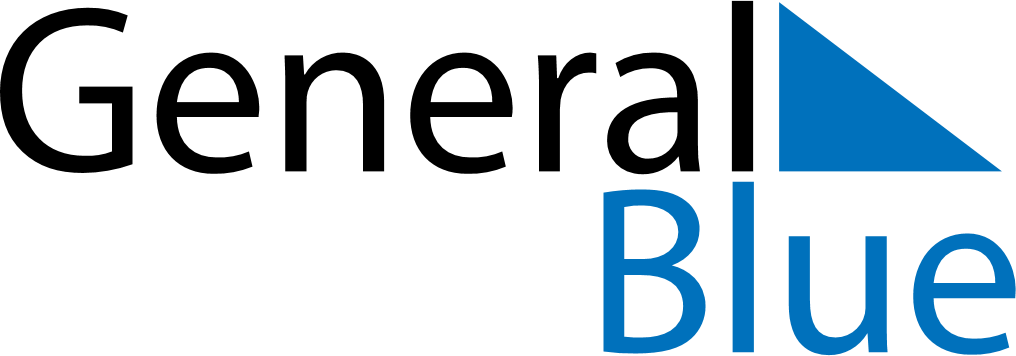 Singapore 2029 HolidaysSingapore 2029 HolidaysDATENAME OF HOLIDAYJanuary 1, 2029MondayNew Year’s DayFebruary 13, 2029TuesdayChinese New YearFebruary 14, 2029WednesdayHari Raya PuasaFebruary 14, 2029WednesdayChinese New YearMarch 30, 2029FridayGood FridayApril 24, 2029TuesdayHari Raya HajiMay 1, 2029TuesdayLabour DayAugust 9, 2029ThursdayNational DayNovember 5, 2029MondayDeepavaliDecember 25, 2029TuesdayChristmas Day